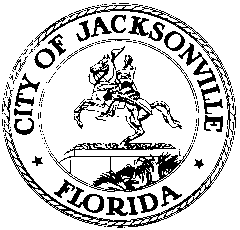 OFFICE OF THE CITY COUNCIL117 WEST DUVAL STREET, SUITE 4254TH FLOOR, CITY HALLJACKSONVILLE, FLORIDA 32202904-630-1377CIVIL RIGHTS HISTORY INVENTORY MEETING MINUTESConference Room A, Suite 425, 4th floor, City HallApril 24, 201811:30 a.m.Location: Suite 425, Conference Room A, City Hall – St. James Building, 117 West Duval StreetIn attendance: Dr. Tim Gilmore (Co-Chair), The Honorable Rodney L. Hurst, Sr. (Co-Chair), Dr. Brenda Simmons-HutchinsAlso: Yvonne P. Mitchell – Council Research DivisionSee attached sign-in sheet for additional attendees.Meeting Convened: 11:40 a.m.The Honorable Rodney Hurst convened the meeting and the attendees introduced themselves for the record. Dr. Simmons-Hutchins was updated on the previous actions of the subcommittee and the upcoming plans. This meeting was set to discuss and review any remaining submissions. The next regular meeting on May 8th will begin the comprehensive review of the timeline. Dr. Simmons-Hutchins reviewed her submission with the committee. She explained that information was compiled from various editions of the Jacksonville Black History Calendar. Also, she provided details for several names listed on the timeline without any reference information. The information submitted will be added to the draft and forwarded to the members. Everyone was asked to begin analyzing the draft and come back with proposed amendments.In updating Dr. Simmons-Hutchins, Dr. Gilmore inquired about how the committee was supposed to handle differences of opinion. The debate involves the inclusion of facts about all accounts of crimes and other infringements of civil rights. Each member provided their in-depth interpretation of what civil rights history entails as it relates to the movement. The subcommittee agreed to have the Task Force provide input on the discussion. There was additional dialogue regarding whether the committee was creating one or two timelines. The subcommittee will inquire with the Task Force about a specific timeframe or one comprehensive timeline.Ms. Yvonne Mitchell provided the committee with two definitions of the civil rights movement. The committee agreed to have Ms. Mitchell compile a list of the individual descriptions from members and have the Task Force make a decision. Also, committee requested Ms. Mitchell to inquire with other entities such as Savannah and Montgomery regarding the procedures utilized to establish their timelines. The next meeting will be May 8, 2018. There being no further business, the meeting was adjourned.Meeting adjourned: 1:21 p.m.The written minutes of this meeting are only an overview of what was discussed. The following items have been submitted for the public record. Please contact legislative services for these items.Minutes: Yvonne P. Mitchell, Council Research    04.27.18     Posted 7:00 p.m.Tapes:	Civil Rights History Inventory Subcommittee Meeting – LSD	04.24.18